WNIOSEK O PRZYJĘCIE DZIECKA DO SZKOŁY PODSTAWOWEJ NR 8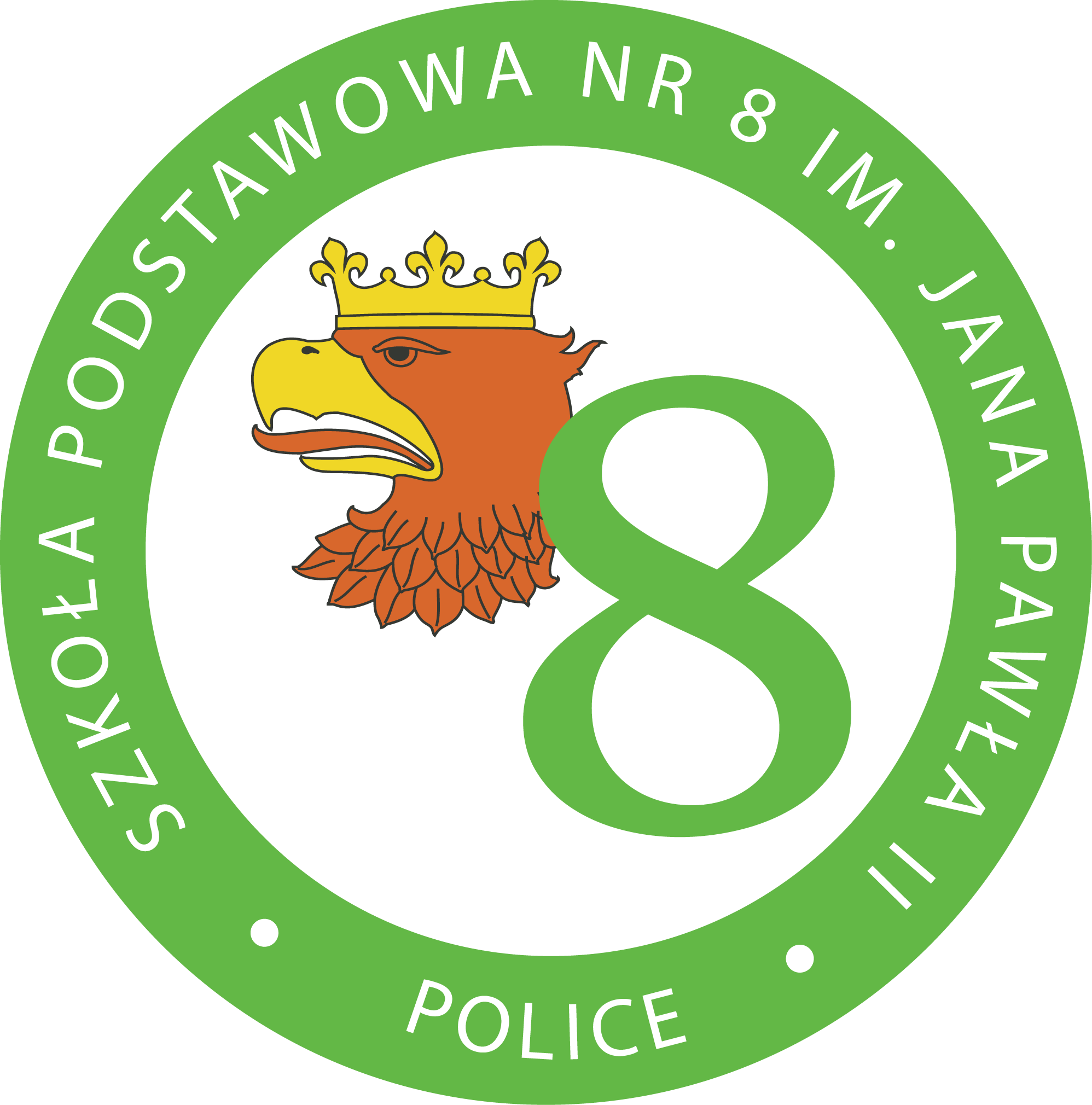 PROWADZONEJ PRZEZ GMINĘ POLICE NA ROK SZKOLNY …………………..I. DANE OSOBOWE DZIECKA………………………………………………………………..                                                                          Czytelny podpis ojca i matki (opiekunów prawnych )Pola oznaczone (*) są obowiązkowe, Nadawca informacji przesłanej pocztą internetową nie gwarantuje jej skutecznego dostarczenia do skrzynki pocztowej adresatII. DANE OSOBOWE RODZICÓW/OPIEKUNÓW PRAWNYCHIII . INFORMACJA O SPEŁNIANIU PRZEZ KANDYDATA KRYTERIÓW  (proszę zakreślić odpowiednio TAK lub NIE)INFORMACJA DOTYCZĄCA PRZETWARZANIA DANYCH OSOBOWYCH
Zgodnie z art. 13 i 14 ogólnego rozporządzenia o ochronie danych osobowych z dnia 27 kwietnia 2016 (RODO) informujemy, że:1. Administratorem danych osobowych dzieci i rodziców/opiekunów prawnych jest Dyrektor Szkoły Podstawowej Nr 82. Kontakt z Inspektorem Ochrony Danych w Szkole Podstawowej Nr 8 iodo@ecrklex.pl3. Dane osobowe kandydatów oraz rodziców lub opiekunów prawnych kandydatów będą przetwarzane w celu przeprowadzenia postępowania rekrutacyjnego do Szkoły Podstawowej Nr 8 w Policach o którym mowa w art. 130 ust. 1 ustawy z dnia 14 grudnia 2016 r. Prawo oświatowe, na podstawie art. 6 ust. 1 lit. c oraz art. 9 ust. 2 lit. g RODO, w związku z art. 149 i 150 ustawy z dnia 14 grudnia 2016 r. Prawo oświatowe, art. 127 ust. 1, ust. 4 i ust. 14, a także art. 160.4. Dane będą przechowywane przez okres wskazany w art. 160 ustawy z dnia 14 grudnia 2016 r. Prawo oświatowe, z którego wynika, że dane osobowe kandydatów zgromadzone w celach postępowania rekrutacyjnego oraz dokumentacja postępowania rekrutacyjnego są przechowywane nie dłużej niż do końca nauki w szkole , zaś dane osobowe kandydatów nieprzyjętych zgromadzone w celach postępowania rekrutacyjnego są przechowywane w szkole  przez okres roku, chyba że na rozstrzygnięcie dyrektora szkoły podstawowej  została wniesiona skarga do sądu administracyjnego i postępowanie nie zostało zakończone prawomocnym wyrokiem.5. Odbiorcami danych osobowych są upoważnieni pracownicy Administratora, podmioty, którym należy udostępnić dane osobowe na podstawie przepisów prawa, a także te, którym dane zostaną powierzone do zrealizowania celów przetwarzania. 6. Mają Państwo prawo żądania od Administratora dostępu do swoich danych osobowych, ich sprostowania, usunięcia lub ograniczenia przetwarzania, prawo do wniesienia sprzeciwu wobec przetwarzania, a także prawo do przenoszenia danych, w przypadkach określonych w przepisach RODO.7. Mają Państwo prawo wnieść skargę do organu nadzorczego, którym jest Prezes Urzędu Ochrony Danych Osobowych, jeśli uznają Państwo, iż przetwarzanie przez Administratora Państwa danych osobowych narusza przepisy dot. ochrony danych osobowych.8. Pana/Pani dane nie będą przetwarzane w procesie zautomatyzowanego podejmowania decyzji ani procesie profilowania.9. Podanie danych zawartych we wniosku jest konieczne dla udziału w procesie rekrutacji do szkoły podstawowej, natomiast podanie (w tym dołączenie stosownych dokumentów) danych potwierdzających spełnianie poszczególnych kryteriów obowiązujących w rekrutacji jest konieczne, aby zostały wzięte pod uwagę.Decyzja komisji rekrutacyjnej ………………………………………………………………………………                                    ………………………………….                                                                                                     Podpis dyrektora OŚWIADCZENIA POTWIERDZAJĄCE SPEŁNIANIE PRZEZ KANDYDATA USTALONYCH KRYTERIÓW* *wypełnić jeśli dotyczy spraw rodziny1. Oświadczenie rodziców/opiekunów prawnych o miejscu zatrudnieniu: Oświadczam, że jestem zatrudniony/a w..............................................................................data: ..........................................    czytelny podpis.......................................... Oświadczam, że jestem zatrudniony/a w..............................................................................data: ..........................................    czytelny podpis.......................................... 4. Oświadczenie rodzica/opiekuna prawnego o miejscu zamieszkania dzieckaOświadczam, dziecko:..........................................................................................................                         (Pesel, imię i nazwisko dziecka)zamieszkuje na terenie gminy Police ..................................................................................…………………………………………………………………………………………….         (adres: ulica, nr domu/nr lokalu, kod pocztowy, miejscowość)data: ..........................................    czytelny podpis.......................................... Jestem świadomy odpowiedzialności karnej za złożenie fałszywego oświadczenia (art. 151 ust. 3 ustawy z dnia 14 grudnia 2016 r. Prawo oświatowe (Dz. U. z 2021 r. poz. 1082.).Miejscowość dnia ……………………………                              .....................................................................                                          ..........................................................................                                           Czytelny podpis matki/opiekunki prawnej                                  Czytelny podpis  ojca/opiekuna prawnegoProszę o przyjęcie mojego syna/córki do klasy ………………….Proszę o przyjęcie mojego syna/córki do klasy ………………….Proszę o przyjęcie mojego syna/córki do klasy ………………….Proszę o przyjęcie mojego syna/córki do klasy ………………….Proszę o przyjęcie mojego syna/córki do klasy ………………….Proszę o przyjęcie mojego syna/córki do klasy ………………….Proszę o przyjęcie mojego syna/córki do klasy ………………….Proszę o przyjęcie mojego syna/córki do klasy ………………….Proszę o przyjęcie mojego syna/córki do klasy ………………….Proszę o przyjęcie mojego syna/córki do klasy ………………….Proszę o przyjęcie mojego syna/córki do klasy ………………….Proszę o przyjęcie mojego syna/córki do klasy ………………….Proszę o przyjęcie mojego syna/córki do klasy ………………….Proszę o przyjęcie mojego syna/córki do klasy ………………….Proszę o przyjęcie mojego syna/córki do klasy ………………….Proszę o przyjęcie mojego syna/córki do klasy ………………….Proszę o przyjęcie mojego syna/córki do klasy ………………….Proszę o przyjęcie mojego syna/córki do klasy ………………….Proszę o przyjęcie mojego syna/córki do klasy ………………….Proszę o przyjęcie mojego syna/córki do klasy ………………….Proszę o przyjęcie mojego syna/córki do klasy ………………….Proszę o przyjęcie mojego syna/córki do klasy ………………….Proszę o przyjęcie mojego syna/córki do klasy ………………….Proszę o przyjęcie mojego syna/córki do klasy ………………….Proszę o przyjęcie mojego syna/córki do klasy ………………….Proszę o przyjęcie mojego syna/córki do klasy ………………….Proszę o przyjęcie mojego syna/córki do klasy ………………….Proszę o przyjęcie mojego syna/córki do klasy ………………….Proszę o przyjęcie mojego syna/córki do klasy ………………….Proszę o przyjęcie mojego syna/córki do klasy ………………….Proszę o przyjęcie mojego syna/córki do klasy ………………….Szkoły Podstawowej Nr 8 im. Jana Pawła II z Oddziałami Dwujęzycznymi i SportowymiSzkoły Podstawowej Nr 8 im. Jana Pawła II z Oddziałami Dwujęzycznymi i SportowymiSzkoły Podstawowej Nr 8 im. Jana Pawła II z Oddziałami Dwujęzycznymi i SportowymiSzkoły Podstawowej Nr 8 im. Jana Pawła II z Oddziałami Dwujęzycznymi i SportowymiSzkoły Podstawowej Nr 8 im. Jana Pawła II z Oddziałami Dwujęzycznymi i SportowymiSzkoły Podstawowej Nr 8 im. Jana Pawła II z Oddziałami Dwujęzycznymi i SportowymiSzkoły Podstawowej Nr 8 im. Jana Pawła II z Oddziałami Dwujęzycznymi i SportowymiSzkoły Podstawowej Nr 8 im. Jana Pawła II z Oddziałami Dwujęzycznymi i SportowymiSzkoły Podstawowej Nr 8 im. Jana Pawła II z Oddziałami Dwujęzycznymi i SportowymiSzkoły Podstawowej Nr 8 im. Jana Pawła II z Oddziałami Dwujęzycznymi i SportowymiSzkoły Podstawowej Nr 8 im. Jana Pawła II z Oddziałami Dwujęzycznymi i SportowymiSzkoły Podstawowej Nr 8 im. Jana Pawła II z Oddziałami Dwujęzycznymi i SportowymiSzkoły Podstawowej Nr 8 im. Jana Pawła II z Oddziałami Dwujęzycznymi i SportowymiSzkoły Podstawowej Nr 8 im. Jana Pawła II z Oddziałami Dwujęzycznymi i SportowymiSzkoły Podstawowej Nr 8 im. Jana Pawła II z Oddziałami Dwujęzycznymi i SportowymiSzkoły Podstawowej Nr 8 im. Jana Pawła II z Oddziałami Dwujęzycznymi i SportowymiSzkoły Podstawowej Nr 8 im. Jana Pawła II z Oddziałami Dwujęzycznymi i SportowymiSzkoły Podstawowej Nr 8 im. Jana Pawła II z Oddziałami Dwujęzycznymi i SportowymiSzkoły Podstawowej Nr 8 im. Jana Pawła II z Oddziałami Dwujęzycznymi i SportowymiSzkoły Podstawowej Nr 8 im. Jana Pawła II z Oddziałami Dwujęzycznymi i SportowymiSzkoły Podstawowej Nr 8 im. Jana Pawła II z Oddziałami Dwujęzycznymi i SportowymiSzkoły Podstawowej Nr 8 im. Jana Pawła II z Oddziałami Dwujęzycznymi i SportowymiSzkoły Podstawowej Nr 8 im. Jana Pawła II z Oddziałami Dwujęzycznymi i SportowymiSzkoły Podstawowej Nr 8 im. Jana Pawła II z Oddziałami Dwujęzycznymi i SportowymiSzkoły Podstawowej Nr 8 im. Jana Pawła II z Oddziałami Dwujęzycznymi i SportowymiSzkoły Podstawowej Nr 8 im. Jana Pawła II z Oddziałami Dwujęzycznymi i SportowymiSzkoły Podstawowej Nr 8 im. Jana Pawła II z Oddziałami Dwujęzycznymi i SportowymiSzkoły Podstawowej Nr 8 im. Jana Pawła II z Oddziałami Dwujęzycznymi i SportowymiSzkoły Podstawowej Nr 8 im. Jana Pawła II z Oddziałami Dwujęzycznymi i SportowymiSzkoły Podstawowej Nr 8 im. Jana Pawła II z Oddziałami Dwujęzycznymi i SportowymiSzkoły Podstawowej Nr 8 im. Jana Pawła II z Oddziałami Dwujęzycznymi i Sportowymina rok szkolny ………………..na rok szkolny ………………..na rok szkolny ………………..na rok szkolny ………………..na rok szkolny ………………..na rok szkolny ………………..na rok szkolny ………………..na rok szkolny ………………..na rok szkolny ………………..na rok szkolny ………………..na rok szkolny ………………..na rok szkolny ………………..na rok szkolny ………………..na rok szkolny ………………..na rok szkolny ………………..na rok szkolny ………………..na rok szkolny ………………..na rok szkolny ………………..na rok szkolny ………………..na rok szkolny ………………..na rok szkolny ………………..na rok szkolny ………………..na rok szkolny ………………..na rok szkolny ………………..na rok szkolny ………………..na rok szkolny ………………..na rok szkolny ………………..na rok szkolny ………………..na rok szkolny ………………..na rok szkolny ………………..na rok szkolny ………………..Dziecko obecnie uczęszcza do ……………………………………………………………………Dziecko obecnie uczęszcza do ……………………………………………………………………Dziecko obecnie uczęszcza do ……………………………………………………………………Dziecko obecnie uczęszcza do ……………………………………………………………………Dziecko obecnie uczęszcza do ……………………………………………………………………Dziecko obecnie uczęszcza do ……………………………………………………………………Dziecko obecnie uczęszcza do ……………………………………………………………………Dziecko obecnie uczęszcza do ……………………………………………………………………Dziecko obecnie uczęszcza do ……………………………………………………………………Dziecko obecnie uczęszcza do ……………………………………………………………………Dziecko obecnie uczęszcza do ……………………………………………………………………Dziecko obecnie uczęszcza do ……………………………………………………………………Dziecko obecnie uczęszcza do ……………………………………………………………………Dziecko obecnie uczęszcza do ……………………………………………………………………Dziecko obecnie uczęszcza do ……………………………………………………………………Dziecko obecnie uczęszcza do ……………………………………………………………………Dziecko obecnie uczęszcza do ……………………………………………………………………Dziecko obecnie uczęszcza do ……………………………………………………………………Dziecko obecnie uczęszcza do ……………………………………………………………………Dziecko obecnie uczęszcza do ……………………………………………………………………Dziecko obecnie uczęszcza do ……………………………………………………………………Dziecko obecnie uczęszcza do ……………………………………………………………………Dziecko obecnie uczęszcza do ……………………………………………………………………Dziecko obecnie uczęszcza do ……………………………………………………………………Dziecko obecnie uczęszcza do ……………………………………………………………………Dziecko obecnie uczęszcza do ……………………………………………………………………Dziecko obecnie uczęszcza do ……………………………………………………………………Dziecko obecnie uczęszcza do ……………………………………………………………………Dziecko obecnie uczęszcza do ……………………………………………………………………Dziecko obecnie uczęszcza do ……………………………………………………………………Dziecko obecnie uczęszcza do ……………………………………………………………………Zgodnie z adresem zameldowania szkołą rejonową jest ………………………………………….Zgodnie z adresem zameldowania szkołą rejonową jest ………………………………………….Zgodnie z adresem zameldowania szkołą rejonową jest ………………………………………….Zgodnie z adresem zameldowania szkołą rejonową jest ………………………………………….Zgodnie z adresem zameldowania szkołą rejonową jest ………………………………………….Zgodnie z adresem zameldowania szkołą rejonową jest ………………………………………….Zgodnie z adresem zameldowania szkołą rejonową jest ………………………………………….Zgodnie z adresem zameldowania szkołą rejonową jest ………………………………………….Zgodnie z adresem zameldowania szkołą rejonową jest ………………………………………….Zgodnie z adresem zameldowania szkołą rejonową jest ………………………………………….Zgodnie z adresem zameldowania szkołą rejonową jest ………………………………………….Zgodnie z adresem zameldowania szkołą rejonową jest ………………………………………….Zgodnie z adresem zameldowania szkołą rejonową jest ………………………………………….Zgodnie z adresem zameldowania szkołą rejonową jest ………………………………………….Zgodnie z adresem zameldowania szkołą rejonową jest ………………………………………….Zgodnie z adresem zameldowania szkołą rejonową jest ………………………………………….Zgodnie z adresem zameldowania szkołą rejonową jest ………………………………………….Zgodnie z adresem zameldowania szkołą rejonową jest ………………………………………….Zgodnie z adresem zameldowania szkołą rejonową jest ………………………………………….Zgodnie z adresem zameldowania szkołą rejonową jest ………………………………………….Zgodnie z adresem zameldowania szkołą rejonową jest ………………………………………….Zgodnie z adresem zameldowania szkołą rejonową jest ………………………………………….Zgodnie z adresem zameldowania szkołą rejonową jest ………………………………………….Zgodnie z adresem zameldowania szkołą rejonową jest ………………………………………….Zgodnie z adresem zameldowania szkołą rejonową jest ………………………………………….Zgodnie z adresem zameldowania szkołą rejonową jest ………………………………………….Zgodnie z adresem zameldowania szkołą rejonową jest ………………………………………….Zgodnie z adresem zameldowania szkołą rejonową jest ………………………………………….Zgodnie z adresem zameldowania szkołą rejonową jest ………………………………………….Zgodnie z adresem zameldowania szkołą rejonową jest ………………………………………….Zgodnie z adresem zameldowania szkołą rejonową jest ………………………………………….DANE OSOBOWE KANDYDATADANE OSOBOWE KANDYDATADANE OSOBOWE KANDYDATADANE OSOBOWE KANDYDATADANE OSOBOWE KANDYDATADANE OSOBOWE KANDYDATADANE OSOBOWE KANDYDATADANE OSOBOWE KANDYDATADANE OSOBOWE KANDYDATADANE OSOBOWE KANDYDATADANE OSOBOWE KANDYDATADANE OSOBOWE KANDYDATAPESEL*W przypadku braku numeru PESEL – seria i numer paszportu lub innego dokumentu potwierdzającego tożsamośćW przypadku braku numeru PESEL – seria i numer paszportu lub innego dokumentu potwierdzającego tożsamośćW przypadku braku numeru PESEL – seria i numer paszportu lub innego dokumentu potwierdzającego tożsamośćW przypadku braku numeru PESEL – seria i numer paszportu lub innego dokumentu potwierdzającego tożsamośćW przypadku braku numeru PESEL – seria i numer paszportu lub innego dokumentu potwierdzającego tożsamośćMiejsce ur.Miejsce ur.Miejsce ur.Miejsce ur.Miejsce ur.Miejsce ur.Miejsce ur.Imię*Drugie imięDrugie imięDrugie imięDrugie imięDrugie imięDrugie imięDrugie imięNazwisko*Data urodzenia*Data urodzenia*Data urodzenia*ADRES ZAMIESZKANIA ADRES ZAMIESZKANIA ADRES ZAMIESZKANIA ADRES ZAMIESZKANIA Województwo*Powiat*Gmina*Miejscowość*Ulica*Nr domu*/Nr mieszkaniaKod pocztowy*ADRES ZAMELDOWANIA ADRES ZAMELDOWANIA ADRES ZAMELDOWANIA ADRES ZAMELDOWANIA Województwo*Powiat*Gmina*Miejscowość*Ulica*Nr domu*/Nr mieszkaniaKod pocztowy*DANE OSOBOWE OJCA/OPIEKUNA PRAWNEGODANE OSOBOWE OJCA/OPIEKUNA PRAWNEGODANE OSOBOWE OJCA/OPIEKUNA PRAWNEGODANE OSOBOWE OJCA/OPIEKUNA PRAWNEGOOpiekun (niepotrzebne skreślić)Rodzic  Opiekun prawny  Nie udzielił informacji  Nie żyje  Nieznany  Rodzic mieszka za granicą  Rodzic  Opiekun prawny  Nie udzielił informacji  Nie żyje  Nieznany  Rodzic mieszka za granicą  Rodzic  Opiekun prawny  Nie udzielił informacji  Nie żyje  Nieznany  Rodzic mieszka za granicą  Imię*Nazwisko*ADRES ZAMIESZKANIA OJCA/OPIEKUNA PRAWNEGOADRES ZAMIESZKANIA OJCA/OPIEKUNA PRAWNEGOADRES ZAMIESZKANIA OJCA/OPIEKUNA PRAWNEGOADRES ZAMIESZKANIA OJCA/OPIEKUNA PRAWNEGOWojewództwo*Powiat*Gmina*Miejscowość*Ulica*Nr domu*/Nr mieszkaniaKod pocztowy*DANE KONTAKTOWE OJCA/OPIEKUNA PRAWNEGODANE KONTAKTOWE OJCA/OPIEKUNA PRAWNEGOTelefon do kontaktuAdres poczty elektronicznejDANE OSOBOWE MATKI/OPIEKUNKI PRAWNEJDANE OSOBOWE MATKI/OPIEKUNKI PRAWNEJDANE OSOBOWE MATKI/OPIEKUNKI PRAWNEJDANE OSOBOWE MATKI/OPIEKUNKI PRAWNEJOpiekun (niepotrzebne skreślić)Rodzic  Opiekun prawny  Nie udzielił informacji  Nie żyje  Nieznany  Rodzic mieszka za granicą  Rodzic  Opiekun prawny  Nie udzielił informacji  Nie żyje  Nieznany  Rodzic mieszka za granicą  Rodzic  Opiekun prawny  Nie udzielił informacji  Nie żyje  Nieznany  Rodzic mieszka za granicą  Imię*Nazwisko*ADRES ZAMIESZKANIA MATKI/OPIEKUNKI PRAWNEJADRES ZAMIESZKANIA MATKI/OPIEKUNKI PRAWNEJADRES ZAMIESZKANIA MATKI/OPIEKUNKI PRAWNEJADRES ZAMIESZKANIA MATKI/OPIEKUNKI PRAWNEJWojewództwo*Powiat*Gmina*Miejscowość*Ulica*Nr domu*/Nr mieszkaniaKod pocztowy*DANE KONTAKTOWE MATKI/OPIEKUNKI PRAWNEJDANE KONTAKTOWE MATKI/OPIEKUNKI PRAWNEJTelefon do kontaktuAdres poczty elektronicznej1Niepełnosprawność dziecka Wymagane dokumenty: Kopia orzeczenia o niepełnosprawności dziecka TAKNIE2Dziecko zamieszkuje na terenie Gminy PoliceWymagane dokumenty: Oświadczenie rodzica (opiekuna prawnego) o miejscu zamieszkania dziecka TAKNIE3W szkole obowiązek szkolny spełnia rodzeństwo dziecka Wymagane dokumenty: Dokumenty będące w posiadaniu szkołyTAKNIE4Miejsce pracy co najmniej jednego z rodziców  (opiekunów prawnych) znajduje się w obwodzie szkołyWymagane dokumenty: Oświadczenie rodzica (opiekuna prawnego) o miejscu zatrudnieniaTAK NIEDODATKOWE INFORMACJEDODATKOWE INFORMACJEDODATKOWE INFORMACJEDziecko posiada orzeczenie o potrzebie kształcenia specjalnego ze względu na niepełnosprawność wydane przez publiczną poradnię psychologiczno-pedagogiczną (niesłyszący, słabosłyszący, niewidomi, słabowidzący,  z niepełnosprawnością ruchową, w tym z afazją, z autyzmem, w tym z zespołem Aspergera i niepełnosprawnościami sprzężonymi, z niepełnosprawnością intelektualną w stopniu lekkim, umiarkowanym lub znacznym).TAKNIEZałączniki:1.  Świadectwo z ostatniej klasy 1.  Świadectwo z ostatniej klasy 1.  Świadectwo z ostatniej klasy 2.  Zdjęcie legitymacyjne 2.  Zdjęcie legitymacyjne 2.  Zdjęcie legitymacyjne 3.  Kopia aktu urodzenia 3.  Kopia aktu urodzenia 3.  Kopia aktu urodzenia 4.  Przetłumaczone dokumenty (jeśli uczeń jest z innego kraju)4.  Przetłumaczone dokumenty (jeśli uczeń jest z innego kraju)4.  Przetłumaczone dokumenty (jeśli uczeń jest z innego kraju)     Podać datę dostarczenia (jeśli w późniejszym terminie będzie dostarczony )…………     Podać datę dostarczenia (jeśli w późniejszym terminie będzie dostarczony )…………     Podać datę dostarczenia (jeśli w późniejszym terminie będzie dostarczony )…………Oświadczam, że podane dane są zgodne ze stanem faktycznym**TAKNIE